Czwartek – 16.04.2021rRodziny zwierząt.Na poranną rozgrzewkę proponuję gimnastykę buzi i języka – pomogą wam w tym obrazki z poleceniami umieszczonymi poniżej. Proszę rodzica o czytanie poleceń.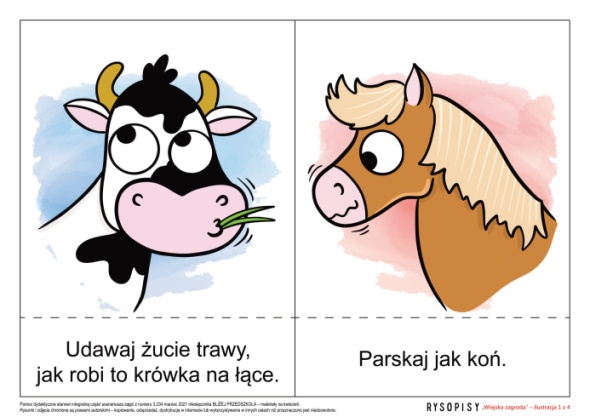 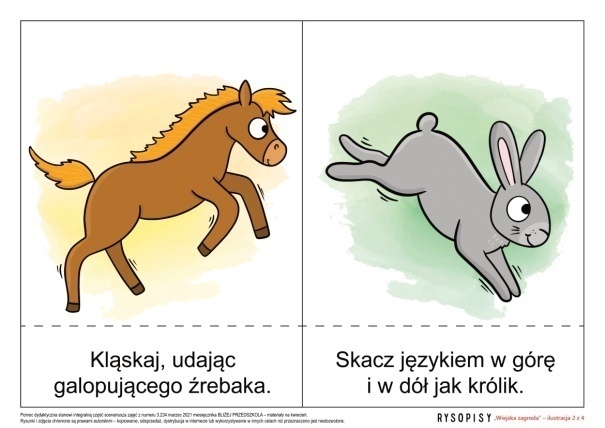 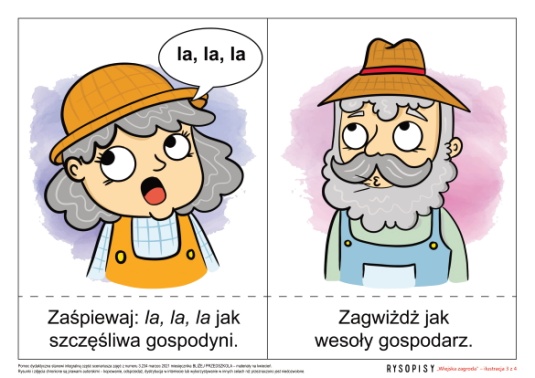 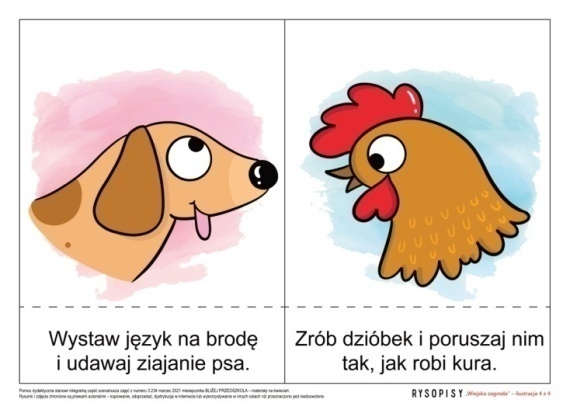 2222Zapraszam teraz do wspólnego czytania z rodzicem. Proszę, aby dziecko wyraźnie powtarzało nazwy zwierząt i ich młodych z czytanki umieszczonej poniżej.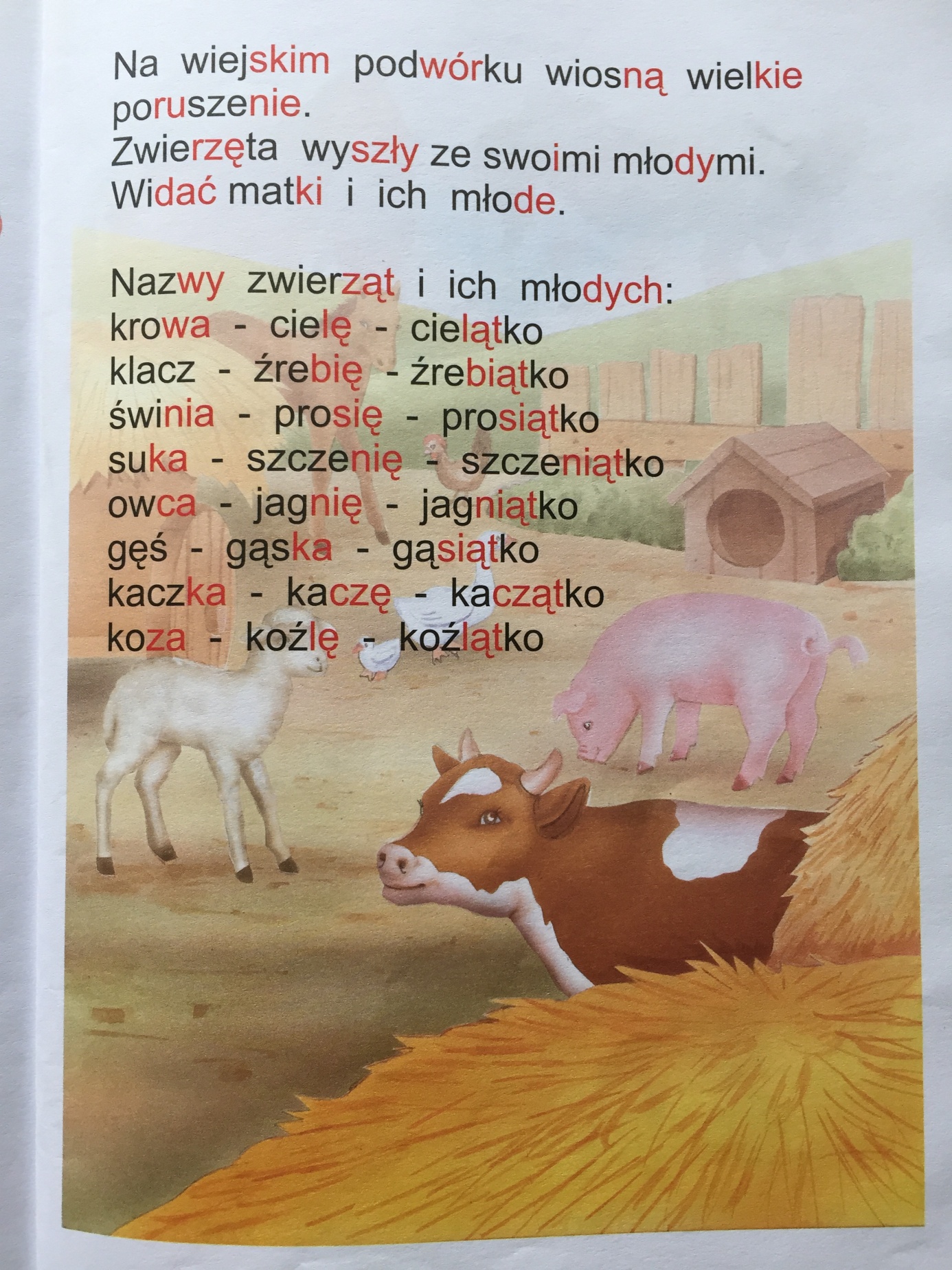 Rodziny zwierząt – popatrz uważnie na obrazki i spróbuj teraz samodzielnie nazwać zwierzęta w każdej rodzinie.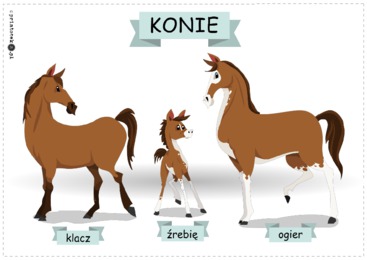 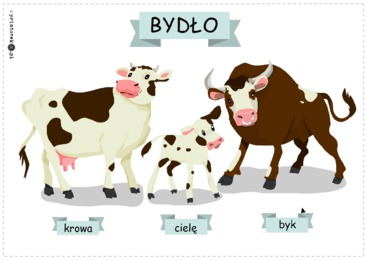 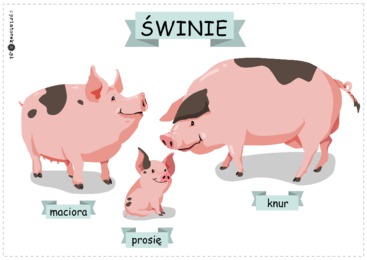 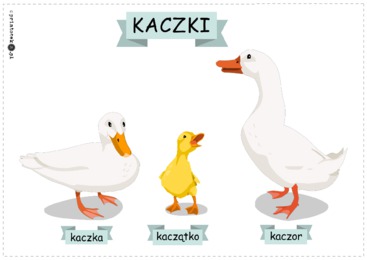 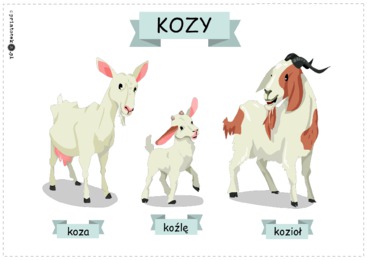 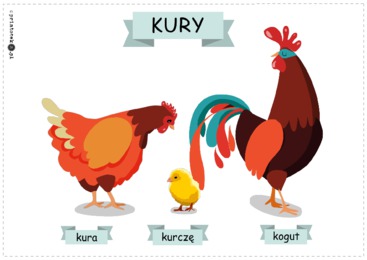 Czas na zabawę przy piosence pt: „Koniki”. Naśladuj ruchy konika zgodnie z tekstem piosenki.https://www.youtube.com/watch?v=qjPRAGyeYJA Zapoznanie z wybranymi popularnymi przysłowiami, których bohaterami są zwierzęta; wyjaśnienie ich znaczenia. Gdyby kózka nie skakała, to by nóżki nie złamała. Zapomniał wół, jak cielęciem był. Koń ma cztery nogi i tak się potyka. Pasuje jak wół do karety. Nie kupuj kota w worku.Skrobie jak kura pazurem.Wierny jak pies. Rytmizowanie wybranego przysłowia; ilustrowanie go ruchem według pomysłów dziecka.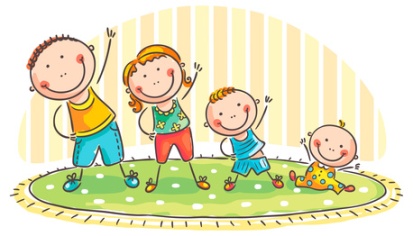 „Gazetowa gimnastyka”Zapraszam do wspólnej gimnastyki dziecko, rodziców i rodzeństwo.Dla każdego ćwiczącego potrzebny będzie arkusz gazety.Ćwiczenia wyprostne – marsz z gazetą na głowie, ramiona uniesione w bok.Ćwiczenia dużych grup mięśniowych – trzymamy gazetę przed sobą. Na sygnał unosimy gazetę nad głową, następnie wykonujemy skłon w przód – dotykamy gazetą podłogi i wyprost – powtarzamy ćwiczenie 4 razy.Zabawa skoczna - składamy gazetę w pasek, kładziemy na podłodze – przeskakujemy obunóż do przodu i do tyłu.Ćwiczenia równowagi – łączymy paski gazety i pozostawiamy je na podłodze – przechodzimy po gazetach stopa za stopą.Zabawa na czworakach – rozkładamy gazetę na podłodze i czworakujemy dookoła niej, zmieniamy kierunek – powtarzamy ćw. 4 razy.Kładziemy się na plecach, gazetę układamy na brzuchu, wykonujemy głębokie wdechy nosem i buzią wypuszczamy – 4 razy.Ćwiczenia w siadzie, nogi wyprostowane , gazetę trzymamy pomiędzy stopami, unosimy nogi i opuszczamy – powtarzamy 4 razy.Zabawa rzutna – siad skrzyżny, zgniatamy gazetę w kulę, podrzucamy ją oburącz w górę i łapiemy.Zabawa relaksująca – masujemy gazetową kulą plecy dziecka, zmiana ról – dziecko masuje plecy rodzica.Ćwiczenia wyprostne – wstajemy, kładziemy kulkę na dłoni, maszerujemy w różnych kierunkach, uważając, aby kulka nie spadła na podłogę.Życzę miłej zabawy!Dla chętnych dzieci propozycja pracy plastycznej i dodatkowe karty pracy do wyboru znajdują się poniżej.Praca plastyczna „Wesoła krówka”Co potrzebne:- papierowy talerzyk- klej- nożyczki- czarny pisak- różowa kartkaDziecko na talerzyku rysuje łaty, wycina uszy, rogi i buzię. Następnie dorysowuje pozostałe elementy według wzoru. 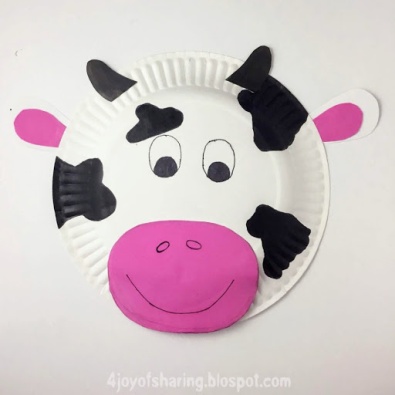 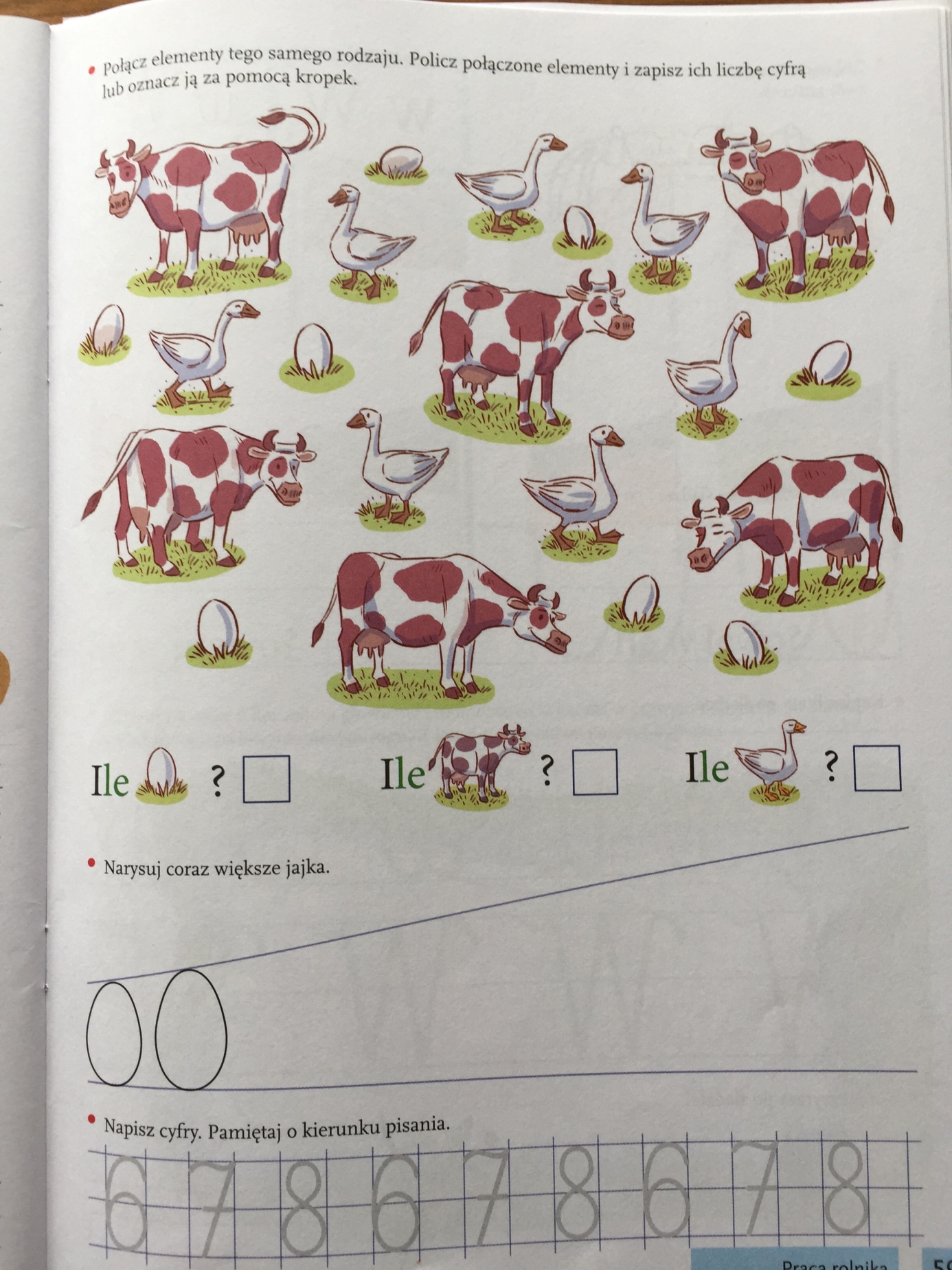 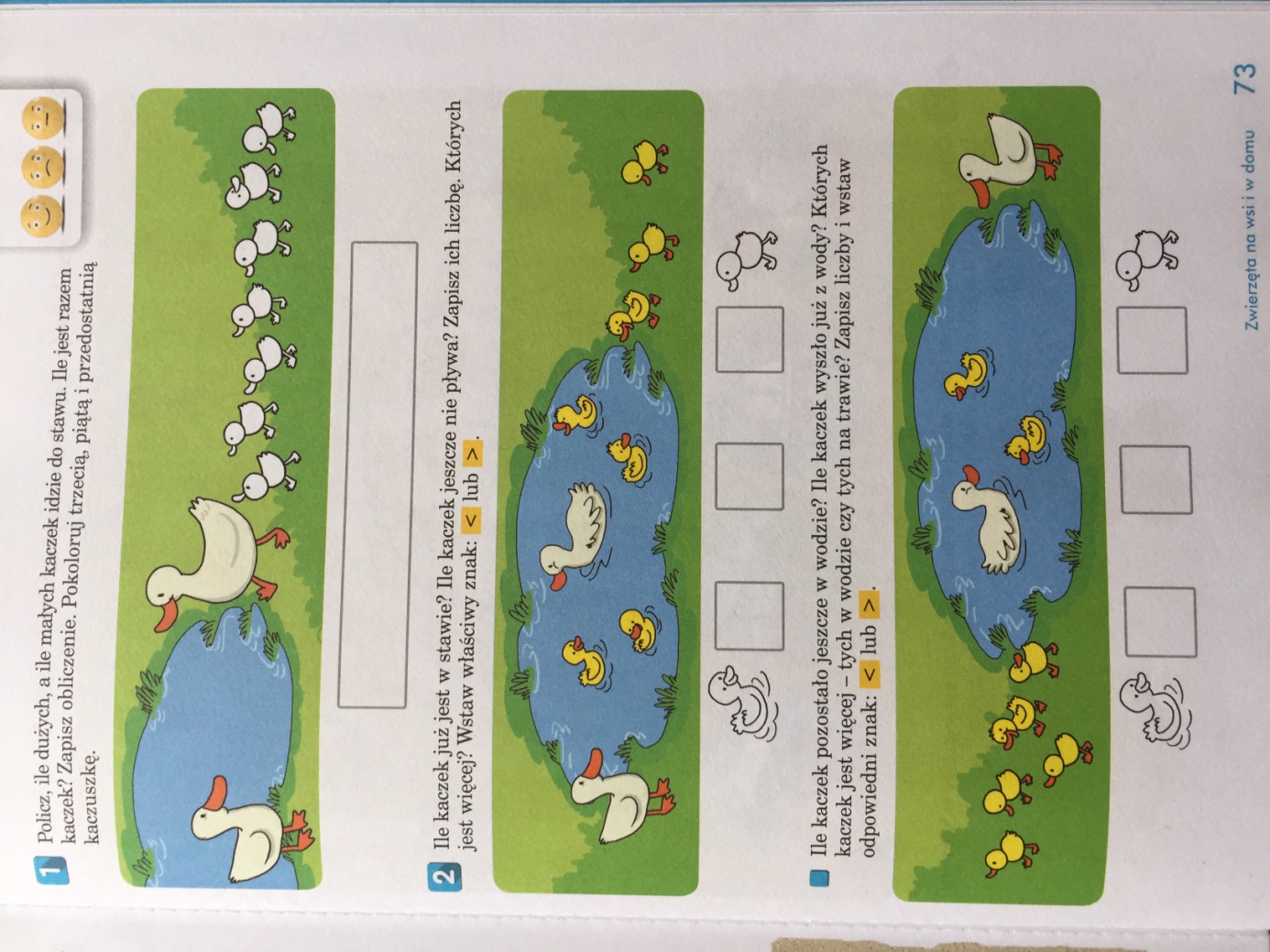 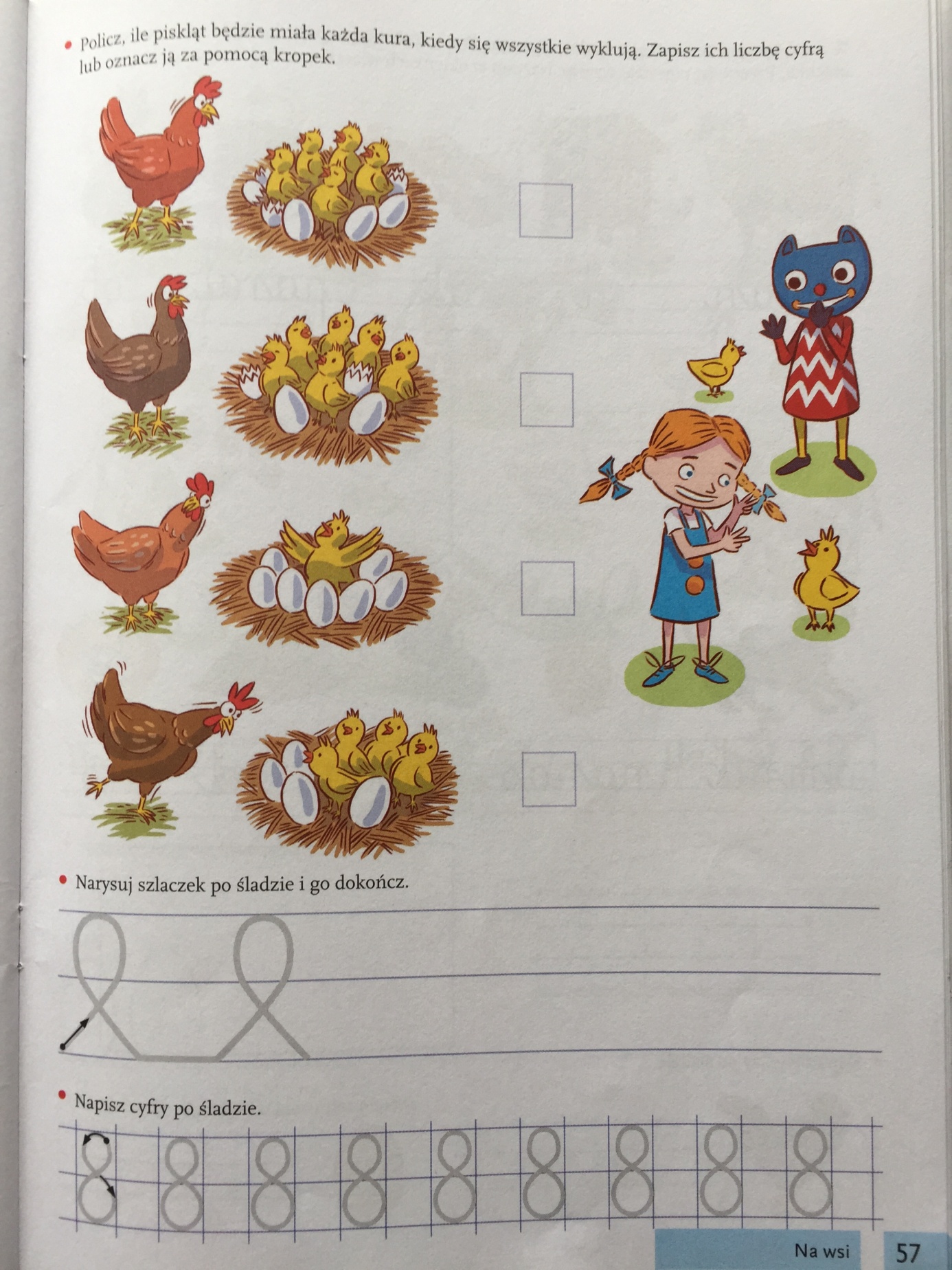 